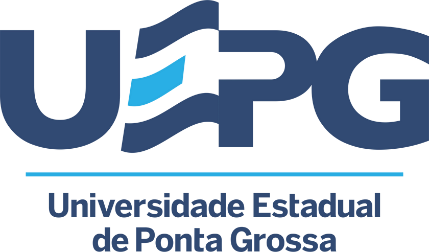 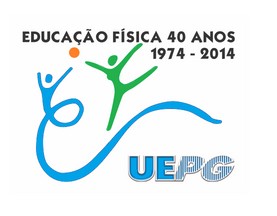 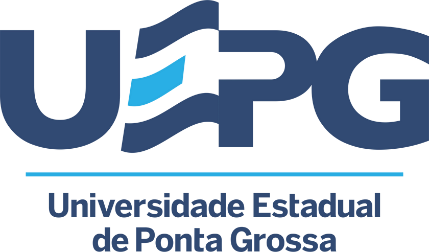 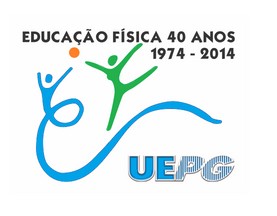 CERTIFICADOCertificamos, para os devidos fins, que>>>>>>>>>>>.Ministrou palestra “>>>>>>>>>>>>>>>>>>>>>>>>” para o curso de Bacharelado em Educação Física no dia ........ de ......... de 2024, em Ponta Grossa - PR, proposta pelo Departamento de Educação Física da Universidade Estadual de Ponta Grossa, com  carga horária de 2 horas. Profª. Drª. Heleise Faria dos Reis de OliveiraCoordenadora de Estágio SupervisionadoPonta Grossa, ..... de ...... de 2024.